Пожарная безопасность в период отопительного сезона.Для обогрева своего дома граждане нередко используют газовые и электрические плиты, электронагреватели самой разной и иногда далеко не безопасной конструкции, которые могут послужить причиной пожара.Для предупреждения несчастных случаев Отдел надзорной деятельности Курортного района напоминает правила пользования электроприборами:Помните, что наиболее безопасными в эксплуатации являются обогреватели закрытого исполнения.Отопительные электроприборы должны устанавливаться на свободном месте вдали от мебели, занавесок и постельного белья.Нельзя их располагать на проходах и в тех местах, где на прибор может что-то упасть.Опасно включать в одну розетку одновременно несколько приборов
Также следите за тем, чтобы электровилки и розетки не нагревались, ведь это первый признак неисправности электроприбора или перегрузки сети.Категорически запрещается:Пользоваться электрообогревателями кустарного производства;Применять нестандартные (самодельные) электронагревательные приборы;Пользоваться неисправными выключателями и розетками;Эксплуатировать электропровода и кабели с поврежденной или потерявшей защитные свойства изоляцией;Оставлять включенные приборы без присмотра;Использовать обогреватели для сушки белья.Соблюдайте правила пожарной безопасности, а при обнаружении возгорания – незамедлительно сообщите по телефону "101" или "112"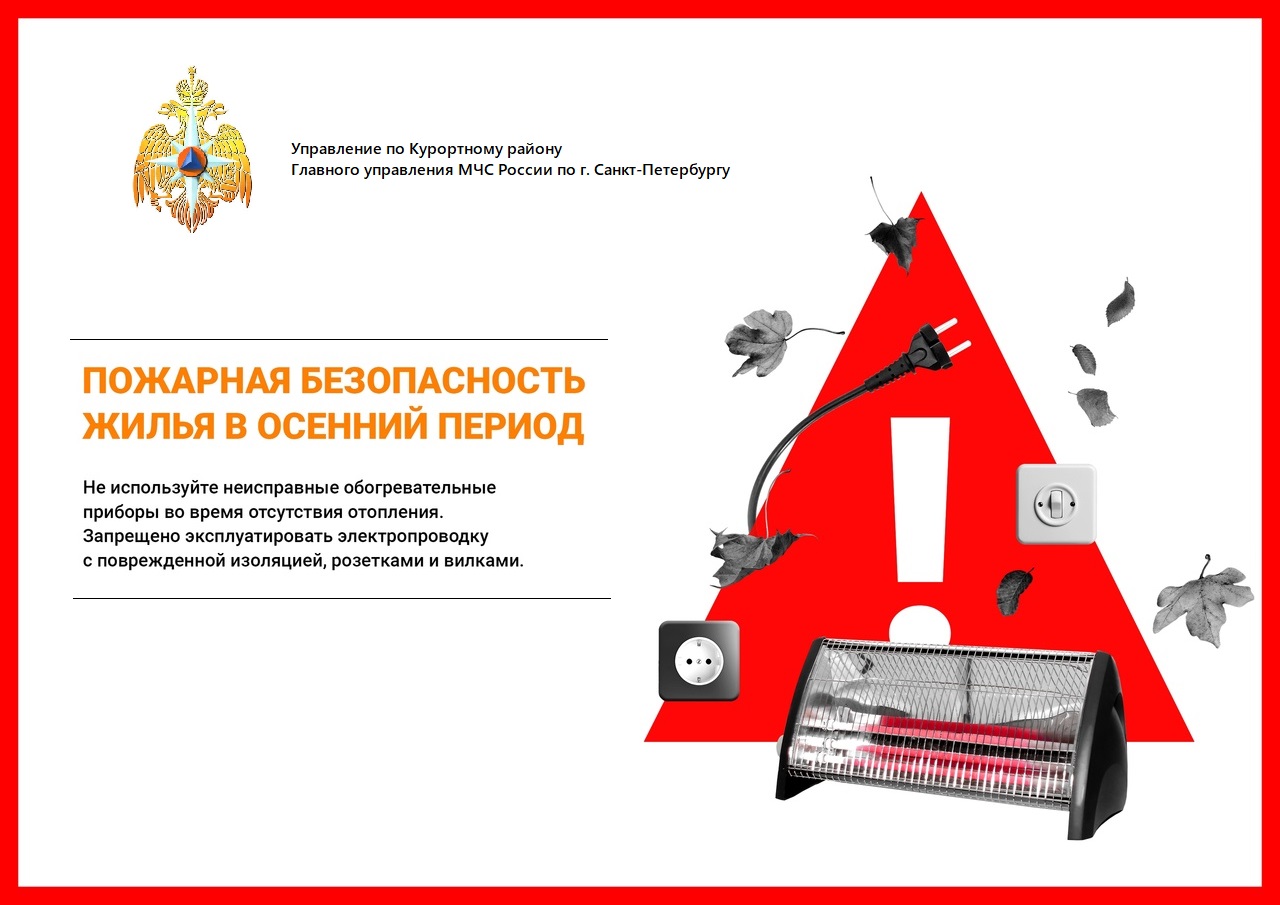 